Rabbits Home Learning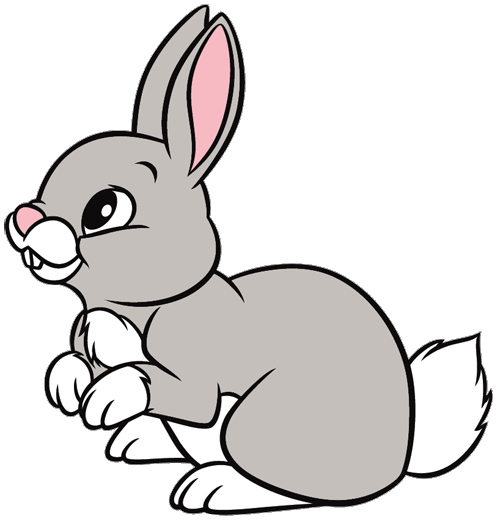 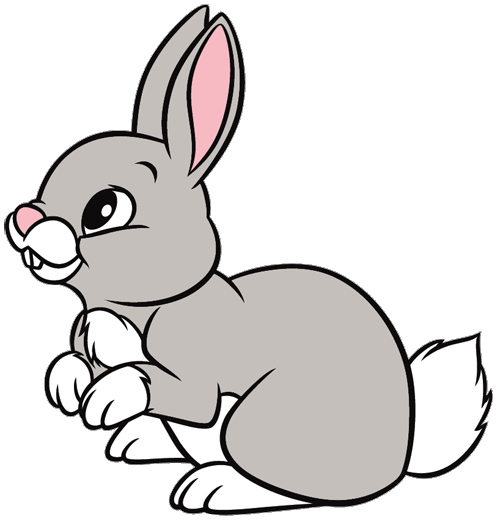 Friday 29th January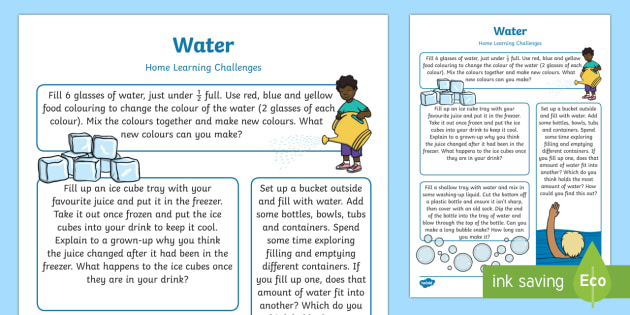 Have fun exploring water today or over the weekend.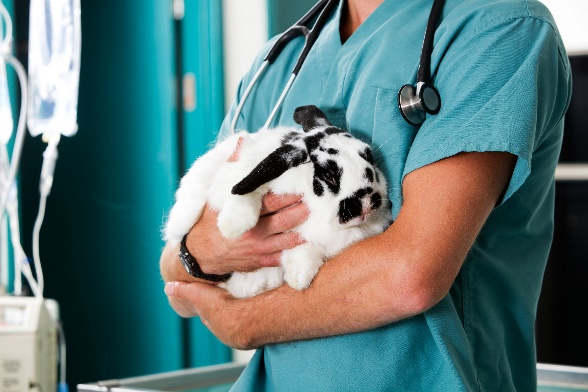 Watch ‘Let’s play’ all about vets. Get some of your toy animals and make your own vet surgery. How many sick animals can you help?Use the appointment sheet to book your animals in for an appointment.https://www.youtube.com/watch?v=m0QD0ioXA4cRWIFor parents- This video explains how we teach the blending part of RWI. Don’t worry initially about using the letter cards. Just ‘play’ with sounds and practice blending.https://www.youtube.com/watch?v=dEzfpod5w_Q For the children- These catch up sessions are available on Youtube.https://www.youtube.com/channel/UCo7fbLgY2oA_cFCIg9GdxtQ/featuredStart with the first video which practices ‘h’. The other are videos are a bit harder and contain some special friends we haven’t learned yet.